Zápis dětí do MŠpro školní rok 2019/2020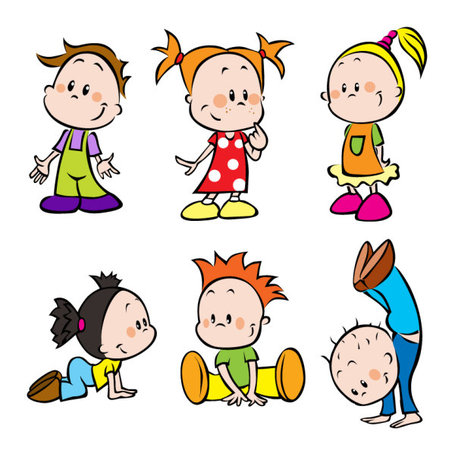 proběhne v úterý 7. 5. 2019 od 13,00 do 17,00 hodin.Zákonní zástupci předloží u zápisu svůj doklad totožnosti a rodný list dítěte, doklad o trvalém pobytu dítěte, potvrzení lékaře, že vaše dítě může v souladu s § 50 zákona č. 258/2000 Sb., o ochraně veřejného zdraví, do mateřské školy nastoupit (netýká se dětí, pro které je předškolní vzdělávání povinné). Vyplní žádost o přijetí dítěte, zápisový lístek a bude jim přiděleno registrační číslo u ředitelky ZŠ Slatina.Seznam přijatých dětí pod přiděleným registračním číslem bude zveřejněn u vstupu do MŠ a na webových stránkách školy 30. 5. 2019.O nepřijetí dítěte k předškolnímu vzdělávání bude zákonný zástupce informován písemně.Ve Slatině 26. 4. 2019					Mgr. Michaela Zezulová								ředitelka ZŠ a MŠ Slatina